KENYA JUNIOR SCHOOL ASSESSMENTGRADE 7MARKING SCHEMEMATHEMATICS.9 and -9a.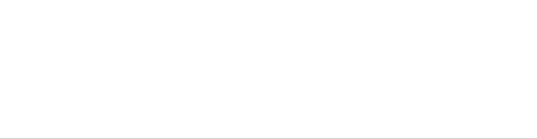 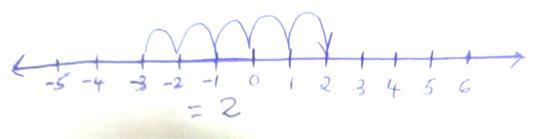 b.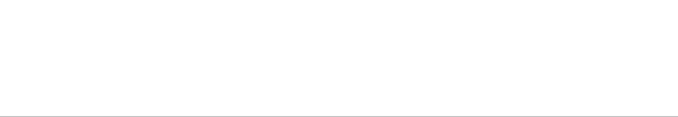 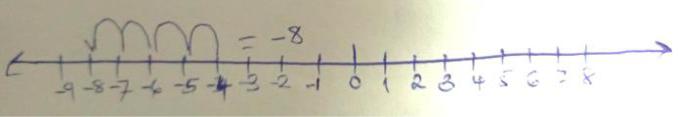 c.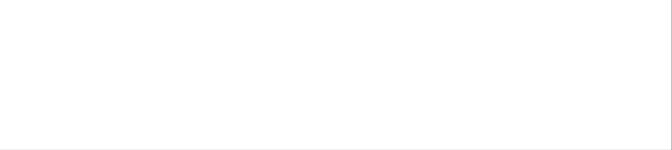 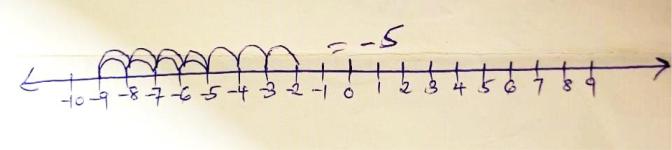 d.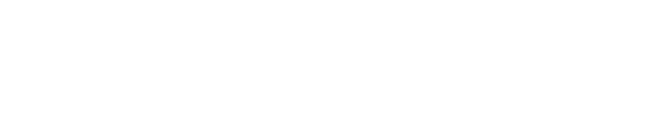 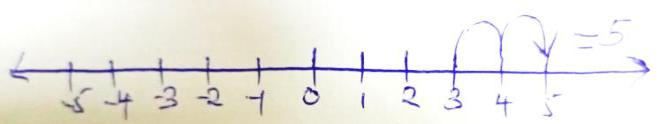 3.0 is greater than -6-3 is greater than -44.a. 1/4b.i. sh. 8000sh.4000.sh. 8000.sh. 60000.83.0.5.7 steps.3.(c)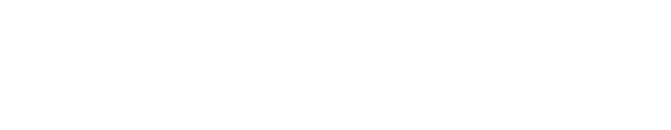 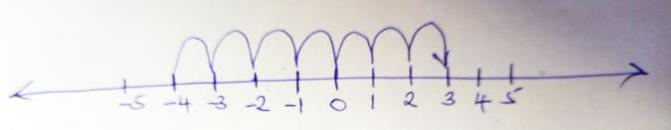 10cm.Trapezium.60cm23a + 8b.a- 700 b- 700 c- 500 d- 120012.(a)120km.50km.10.30am50km/hr280 km.